Руководствуясь статьями 34, 38 Федерального закона «Об общих принципах организации органов местного самоуправления в Российской Федерации» от 06.10.2003 г. № 131-ФЗ, статьями 157, 265 Бюджетного кодекса Российской Федерации от 31.07.1998 г. № 145-ФЗ, статьями 6, 29.1, 29.2 Устава района, в соответствии с Федеральным законом от 07.02.2011 г. № 6-ФЗ «Об общих принципах организации и деятельности контрольно-счетных органов субъектов Российской Федерации и муниципальных образований», Ужурский районный Совет депутатов Красноярского края РЕШИЛ:1. Утвердить Положение о контрольно-счетной комиссии Ужурского района согласно приложению. 2. Признать утратившим силу решение Ужурского районного Совета депутатов Красноярского края от 19.09.2012 г. № 30-206р «Об утверждении Положения о контрольно-счетной комиссии Ужурского района». 3. Настоящее решение вступает в силу на следующий день, после его официального опубликования в газете «Сибирский хлебороб». ПОЛОЖЕНИЕ о контрольно-счетной комиссии Ужурского районаСтатья 1. Статус контрольно-счетной комиссии Ужурского района1. Контрольно-счетная комиссия Ужурского района (далее – контрольно-счетная комиссия, КСК Ужурского района) является постоянно действующим органом внешнего муниципального финансового контроля, образуется Ужурским районным Советом депутатов Красноярского края (далее - районный Совет депутатов, Ужурский районный Совет депутатов) и ему подотчетна.2. Контрольно-счетная комиссия осуществляет свою деятельность на основе Конституции Российской Федерации, федерального законодательства, законов и иных нормативных правовых актов Красноярского края, Устава Ужурского района, настоящего Положения, Регламента контрольно-счетной комиссии (далее – Регламент) и иных муниципальных правовых актов.3. Деятельность контрольно-счетной комиссии основывается на принципах законности, объективности, эффективности, независимости и гласности.4. Контрольно-счетная комиссия обладает организационной и функциональной независимостью и осуществляют свою деятельность самостоятельно.5. Деятельность контрольно-счетной комиссии не может быть приостановлена, в том числе в досрочным прекращением полномочий Ужурского районного Совета депутатов.6. Контрольно-счетная комиссия Ужурского района является органом местного самоуправления, обладает правами юридического лица, имеет гербовую печать и бланки со своим наименованием и с изображением герба Ужурского района Красноярского края.7. Контрольно-счетная комиссия имеет наименование: полное - контрольно-счетная комиссия Ужурского района, сокращенное – КСК Ужурского района.8. Контрольно-счетная комиссия Ужурского района осуществляет полномочия контрольно-счетного органа поселения по осуществлению внешнего финансового контроля в случае заключения представительными органами поселений, входящими в состав Ужурского района, соглашения с Ужурским районным Советом депутатов о передаче таких полномочий.9. Местонахождение и юридический адрес контрольно-счетной комиссии Ужурского района: 662255, Красноярский край, г. Ужур, ул. Ленина, 21а.Статья 2.  Состав контрольно-счетной комиссии Ужурского района1. Контрольно-счетная комиссия образуется в составе председателя и аппарата контрольно-счетной комиссии.2. Председатель контрольно-счетной комиссии Ужурского района замещает муниципальную должность.2.1. Инспектор - является муниципальным служащим.3. Срок полномочий председателя контрольно-счетной комиссии составляет пять лет.4. Председатель контрольно-счетной комиссии имеет право исполнять функции инспектора.5. В состав аппарата КСК входят инспекторы и иные штатные работники. На инспекторов контрольно-счетной комиссии Ужурского района возлагаются обязанности по организации и непосредственному проведению внешнего муниципального финансового контроля.6. Структура и штатное расписание контрольно-счетной комиссии Ужурского района утверждаются председателем контрольно-счетной комиссии Ужурского района, исходя из возложенных на контрольно-счетную комиссии Ужурского района полномочий.7. Штатная численность контрольно-счетной комиссии Ужурского района определяется решением Ужурского районного Совета депутатов Красноярского края по представлению председателя контрольно-счетной комиссии Ужурского района с учетом необходимости выполнения возложенных законодательством полномочий, обеспечения организационной и функциональной независимости. 8. Права, обязанности и ответственность работников контрольно-счетной комиссии определяются Федеральным законом от 07.02.2011 № 6-ФЗ «Об общих принципах организации и деятельности контрольно-счетных органов субъектов Российской Федерации и муниципальных образований» законодательством о муниципальной службе, трудовым законодательством и иными правовыми актами, содержащими нормы трудового права.Статья 3. Полномочия контрольно-счетной комиссии Ужурского района1. Контрольно-счетная комиссия Ужурского района осуществляет следующие полномочия:1) организация и осуществление контроля за законностью и эффективностью использования средств местного бюджета, а также иных средств в случаях, предусмотренных законодательством Российской Федерации;2) экспертиза проектов местного бюджета, проверка и анализ обоснованности его показателей;3) внешняя проверка годового отчета об исполнении местного бюджета;4) проведение аудита в сфере закупок товаров, работ и услуг в соответствии с Федеральным законом от 5 апреля 2013 года № 44-ФЗ «О контрактной системе в сфере закупок товаров, работ, услуг для обеспечения государственных и муниципальных нужд»;5) оценка эффективности формирования муниципальной собственности, управления   и   распоряжения   такой   собственностью и контроль за соблюдением установленного порядка формирования такой собственности, управления и распоряжения такой собственностью (включая исключительные права на результаты интеллектуальной деятельности); 6) оценка эффективности предоставления налоговых и иных льгот и преимуществ, бюджетных кредитов за счет средств местного бюджета, а также оценка законности предоставления муниципальных гарантий и поручительств или обеспечения исполнения обязательств другими способами по сделкам, совершаемым юридическими лицами и индивидуальными предпринимателями за счет средств местного бюджета и имущества, находящегося в муниципальной собственности;7) экспертиза проектов муниципальных правовых актов в части, касающейся расходных обязательств Ужурского района, экспертиза проектов муниципальных правовых актов, приводящих к изменению доходов местного бюджета, а также муниципальных программ (проектов муниципальных программ);8) анализ и мониторинг бюджетного процесса в муниципальном образовании Ужурский район, в том числе подготовка предложений по устранению выявленных отклонений в бюджетном процессе и совершенствованию бюджетного законодательства Российской Федерации;9) проведение оперативного анализа   исполнения   и   контроля   за организацией исполнения местного бюджета в текущем финансовом году, ежеквартальное представление информации о ходе исполнения местного бюджета, о результатах проведенных контрольных и экспертно-аналитических мероприятий в Ужурский районный Совет депутатов и главе Ужурского района;10) осуществление контроля за состоянием муниципального внутреннего и внешнего долга;11) оценка реализуемости, рисков и результатов достижения целей социально-экономического развития Ужурского района, предусмотренных документами стратегического планирования Ужурского района, в пределах компетенции контрольно-счетной комиссии Ужурского района; 12) участие в пределах полномочий в мероприятиях, направленных на противодействие коррупции;13) иные полномочия в сфере внешнего муниципального финансового контроля, установленные федеральными законами, законами субъекта Российской Федерации, Уставом и нормативными правовыми актами Ужурского районного Совета депутатов Красноярского края.2. Внешний государственный и муниципальный финансовый контроль осуществляется контрольно-счетной комиссией Ужурского района: 1) в отношении органов местного самоуправления и муниципальных органов, муниципальных учреждений и унитарных предприятий Ужурского района, а также иных организаций, если они используют имущество, находящееся в муниципальной собственности Ужурского района;2) в отношении иных лиц в случаях, предусмотренных Бюджетным кодексом Российской Федерации и другими федеральными законами.Статья 4. Порядок назначения на должность и освобождения от должности председателя контрольно-счетной комиссии Ужурского района 1. Председатель контрольно-счетной комиссии Ужурского района назначается на должность Ужурским районным Советом депутатов Красноярского края.2. Предложения о кандидатурах на должность председателя контрольно-счетной комиссии Ужурского района вносятся в Ужурский районный Совет депутатов Красноярского края:1) председателем Ужурского районного Совета депутатов Красноярского края;2) депутатами Ужурского районного Совета депутатов, численностью не менее одной трети от установленного числа депутатов Ужурского районного Совета депутатов Красноярского края;3) главой Ужурского района.3. Кандидатуры на должность председателя контрольно-счетной комиссии Ужурского района должны представляться в Ужурский районный Совет Красноярского края субъектами, перечисленными в пункте 2 настоящей статьи, не позднее чем за два месяца до истечения полномочий действующего председателя контрольно-счетной комиссии. 4. В случае досрочного прекращения полномочий председателя контрольно-счетной комиссии Ужурского района кандидатуры на указанную должность должны быть представлены субъектами, перечисленными в пункте 2 настоящей статьи, в течение двух дней со дня прекращения полномочий.5. Порядок рассмотрения кандидатур на должность председателя контрольно-счетной комиссии Ужурского района: 1) Рассмотрение кандидатур на должность председателя контрольно-счетной комиссии Ужурского района может быть назначено при наличии одного предложения о кандидатуре. Голосование по кандидатурам на должность председателя контрольно-счетной комиссии Ужурского района является открытым. 2) Перед голосованием субъекты, внесшие предложения о кандидатурах на должность председателя КСК Ужурского района, либо уполномоченные ими лица, оглашают информацию о кандидатах. Депутаты могут задавать кандидатам вопросы и высказывать свое мнение о кандидатурах.3) Перед голосованием представляется проект решения о назначении председателя контрольно-счетной комиссии Ужурского района, в котором указывается дата начала осуществления полномочий назначаемого лица (дата прекращения полномочий лица, ранее занимавшего соответствующую должность).4) Кандидат считается назначенным на должность председателя КСК Ужурского района, если за него проголосовало большинство от установленного числа депутатов Ужурского районного Совета депутатов.Статья 5. Требования к кандидатурам на должность председателя контрольно-счетной комиссии Ужурского района 1. На должность председателя контрольно-счетной комиссии Ужурского района назначаются граждане Российской Федерации, соответствующие следующим квалификационным требованиям:1) наличие высшего образования;2) опыт работы в области государственного, муниципального управления, государственного, муниципального контроля (аудита), экономики, финансов, юриспруденции не менее пяти лет;3) знание Конституции Российской Федерации, федерального законодательства, в том числе бюджетного законодательства Российской Федерации и иных нормативных правовых актов, регулирующих бюджетные правоотношения, законодательства Российской Федерации о противодействии коррупции, конституции (устава), законов Красноярского края и иных нормативных правовых актов, Устава Ужурского района Красноярского края и иных муниципальных правовых актов применительно к исполнению должностных обязанностей, а также общих требований к стандартам внешнего муниципального аудита (контроля) для проведения контрольных и экспертно-аналитических мероприятий контрольно-счетной комиссией Ужурского района, утвержденных Счетной палатой Российской Федерации.2. Гражданин Российской Федерации не может быть назначен на должность председателя контрольно-счетной комиссии Ужурского района в случае:1) наличия у него неснятой или непогашенной судимости;2) признания его недееспособным или ограниченно дееспособным решением суда, вступившим в законную силу;3) отказа от прохождения процедуры оформления допуска к сведениям, составляющим государственную и иную охраняемую федеральным законом тайну, если исполнение обязанностей по должности, на замещение которой претендует гражданин, связано с использованием таких сведений;4) прекращения гражданства Российской Федерации или наличия гражданства (подданства) иностранного государства либо вида на жительство или иного документа, подтверждающего право на постоянное проживание гражданина Российской Федерации на территории иностранного государства;5) наличия оснований, предусмотренных пунктом 3 настоящей статьи.3. Председатель контрольно-счетной комиссии Ужурского района не может состоять в близком родстве или свойстве (родители, супруги, дети, братья, сестры, а также братья, сестры, родители, дети супругов и супруги детей) с главой Ужурского района, председателем Ужурского районного Совета депутатов, руководителями судебных и правоохранительных органов, расположенных на территории Ужурского района.4. Председатель контрольно-счетной комиссии Ужурского района не может заниматься другой оплачиваемой деятельностью, кроме преподавательской, научной и иной творческой деятельности. При этом преподавательская, научная и иная творческая деятельность не может финансироваться исключительно за счет средств иностранных государств, международных и иностранных организаций, иностранных граждан и лиц без гражданства, если иное не предусмотрено международным договором Российской Федерации или законодательством Российской Федерации.5. Председатель контрольно-счетной комиссии Ужурского района, а также лица, претендующие на замещение указанных должностей, обязаны представлять сведения о своих доходах, об имуществе и обязательствах имущественного характера, а также о доходах, об имуществе и обязательствах имущественного характера своих супруги (супруга) и несовершеннолетних детей в порядке, установленном нормативными правовыми актами Российской Федерации, субъектов Российской Федерации, муниципальными нормативными правовыми актами.Статья 6. Полномочия председателя КСК Ужурского района по организации деятельности контрольно-счетной комиссии1. Председатель контрольно-счетной комиссии Ужурского района:1) осуществляет общее руководство деятельностью контрольно-счетной комиссией Ужурского района; 2) утверждает Регламент контрольно-счетной комиссии Ужурского района;3) утверждает планы работы контрольно-счетной комиссии Ужурского района и изменения к ним;4) утверждает годовой отчет о деятельности контрольно-счетной комиссии Ужурского района;5) утверждает стандарты внешнего муниципального финансового контроля; 6) утверждает результаты контрольных и экспертно-аналитических мероприятий контрольно-счетной комиссии Ужурского района; подписывает представления и предписания контрольно-счетной комиссии Ужурского района;7) представляет Ужурскому районному Совету депутатов Красноярского края и главе Ужурского района ежегодный отчет о деятельности контрольно-счетной комиссии Ужурского района, информацию о результатах проведенных контрольных и экспертно-аналитических мероприятий;8) представляет контрольно-счетную комиссию Ужурского района в государственных органах   Российской    Федерации, государственных    органах субъектов Российской Федерации   и   органах   местного   самоуправления;9) утверждает   структуру и штатное расписание контрольно-счетной комиссии Ужурского района, положения о структурных подразделениях и должностные инструкции работников контрольно-счетной комиссии Ужурского района;10) осуществляет полномочия нанимателя работников аппарата контрольно-счетной комиссии Ужурского района;11) утверждает правовые акты о реализации гарантий, установленных для должностных лиц контрольно-счетной комиссии Ужурского района;12) издает правовые акты (распоряжения) по вопросам организации деятельности контрольно-счетной комиссии Ужурского района.Статья 7. Гарантии статуса должностных лиц контрольно-счетной комиссии Ужурского района1. Председатель и инспектор контрольно-счетной комиссии Ужурского района являются должностными лицами контрольно-счетной комиссии Ужурского района.2. Воздействие в какой-либо форме на должностных лиц контрольно-счетной комиссии Ужурского района в целях воспрепятствования осуществлению ими должностных полномочий или оказания влияния на принимаемые ими решения, а также насильственные действия, оскорбления, а равно клевета в отношении должностных лиц контрольно-счетной комиссии Ужурского района либо распространение заведомо ложной информации об их деятельности влекут за собой ответственность, установленную законодательством Российской Федерации и (или) законодательством субъекта Российской Федерации.3. Должностные лица контрольно-счетной комиссии Ужурского района подлежат государственной защите в соответствии с законодательством Российской Федерации о государственной защите судей, должностных лиц правоохранительных и контролирующих органов и иными нормативными правовыми актами Российской Федерации.4. Должностные лица контрольно-счетной комиссии Ужурского района обладают гарантиями профессиональной независимости.5. Должностные лица контрольно-счетной комиссии Ужурского района досрочно освобождаются от должности на основании решения Ужурского районного Совета депутатов по следующим основаниям:1) вступления в законную силу обвинительного приговора суда в отношении них;2) признания их недееспособными или ограниченно дееспособными вступившим в законную силу решением суда;3) прекращения гражданства Российской Федерации или наличия гражданства (подданства) иностранного государства либо вида на жительство или иного документа, подтверждающего право на постоянное проживание гражданина Российской Федерации на территории иностранного государства;4) подачи письменного заявления об отставке;5) нарушения должностным лицом требований законодательства Российской Федерации при осуществлении возложенных на него должностных полномочий или злоупотребления должностными полномочиями, если за решение о его досрочном освобождении проголосует большинство от установленного числа депутатов Ужурского районного Совета депутатов;6) достижения, установленного решением Ужурского районного Совета депутатов, в соответствии с федеральным законодательством, предельного возраста пребывания в должности;7) выявления обстоятельств, предусмотренных пунктами 2 и 3 статьи 5 настоящего Положения;8) несоблюдения ограничений, запретов, неисполнения обязанностей, которые установлены Федеральным законом от 25 декабря 2008 года № 273-ФЗ «О противодействии коррупции», Федеральным законом от 3 декабря 2012 года № 230-ФЗ «О контроле за соответствием расходов лиц, замещающих государственные должности, и иных лиц их доходам», Федеральным законом от 7 мая 2013 года № 79-ФЗ «О запрете отдельным категориям лиц открывать и иметь счета (вклады), хранить наличные денежные средства и ценности в иностранных банках, расположенных за пределами территории Российской Федерации, владеть и (или) пользоваться иностранными финансовыми инструментами».Статья 8. Инспектор контрольно – счетной комиссии1. На инспектора КСК Ужурского района возлагаются обязанности по организации и непосредственному проведению внешнего муниципального финансового контроля.2. Права, обязанности и ответственность работников аппарата КСК, а также условия прохождения ими службы определяются законодательством Российской Федерации и Красноярского края о муниципальной службе, трудовым законодательством, настоящим положением, иными нормативными правовыми актами.Статья 9. Формы осуществления контрольно-счетной комиссией Ужурского района внешнего муниципального финансового контроля1. Внешний муниципальный финансовый контроль осуществляется КСК Ужурского района в форме контрольных или экспертно-аналитических мероприятий.2. При проведении контрольного мероприятия контрольно-счетной комиссией Ужурского района составляется соответствующий акт (акты), который доводится до сведения руководителей проверяемых органов и организаций. На основании акта (актов) контрольно-счетной комиссией Ужурского района составляется отчет.3. При проведении экспертно-аналитического мероприятия контрольно-счетная комиссия Ужурского района составляет отчет или заключение.Статья 10. Стандарты внешнего муниципального финансового контроля1. Контрольно-счетная комиссия Ужурского района при осуществлении внешнего муниципального финансового контроля руководствуется Конституцией Российской Федерации, законодательством Российской Федерации, законодательством субъекта Российской Федерации, нормативными правовыми актами Ужурского района, а также стандартами внешнего муниципального финансового контроля.2. Стандарты внешнего муниципального финансового контроля для проведения контрольных и экспертно-аналитических мероприятий утверждаются контрольно-счетной комиссией Ужурского района в соответствии с общими требованиями, утвержденными Счетной палатой Российской Федерации.3. При подготовке стандартов внешнего муниципального финансового контроля учитываются международные стандарты в области государственного контроля, аудита и финансовой отчетности.4. Стандарты внешнего муниципального финансового контроля, утверждаемые контрольно-счетной комиссией Ужурского района, не могут противоречить законодательству Российской Федерации и законодательству субъекта Российской Федерации.Статья 11. Планирование деятельности контрольно-счетной комиссии Ужурского района1. Контрольно-счетная комиссия осуществляет свою деятельность на основе годовых планов, которые формируются исходя из необходимости обеспечения всестороннего системного контроля за исполнением местного бюджета. Планы разрабатываются и утверждаются ею самостоятельно.2. План работы контрольно-счетной комиссии утверждается председателем КСК Ужурского района в срок до 30 декабря года, предшествующего планируемому.3. Поручения, принятые решением Ужурского районного Совета депутатов Красноярского края, предложения главы Ужурского района, направленные в контрольно-счетную комиссию Ужурского района до 15 декабря года, предшествующего планируемому, подлежат обязательному включению в план работы контрольно-счетной комиссии Ужурского района на предстоящий год.4. Поручения Ужурского районного Совета депутатов, предложения главы Ужурского района по внесению изменений в план работы контрольно-счетной комиссии Ужурского района, поступившие для включения в план работы контрольно-счетной комиссии Ужурского района в течение года, рассматриваются контрольно-счетной комиссией Ужурского района в 10-дневный срок со дня поступления.5. Годовой план работы контрольно-счетной комиссии включает контрольные, экспертно-аналитические и иные мероприятия с указанием сроков их проведения и ответственных исполнителей.6. Порядок включения в планы работы КСК контрольных и экспертно-аналитических мероприятий, проводимых при осуществлении полномочий по внешнему муниципальному финансовому контролю переданных сельскими поселениями, определяется Соглашениями о передаче полномочий.Статья 12. Регламент контрольно-счетной комиссии Ужурского района1. Содержание направлений деятельности контрольно-счетной комиссии Ужурского района, порядок ведения дел, вопросы подготовки и проведения контрольных и экспертно-аналитических мероприятий, порядок ведения делопроизводства, порядок направления запросов о предоставлении информации, документов и материалов, необходимых для проведения контрольных и экспертно-аналитических мероприятий и иные вопросы внутренней деятельности контрольно-счетной комиссии определяются Регламентом контрольно-счетной комиссии Ужурского района.2. Регламент контрольно-счетной комиссии утверждается председателем контрольно-счетной комиссии Ужурского района.3. Регламент контрольно-счетной комиссии размещается на официальном сайте администрации Ужурского района www.rsuzhur.ru.Статья 13. Обязательность исполнения требований должностных лиц контрольно-счетной комиссии Ужурского района1. Требования и запросы должностных лиц контрольно-счетной комиссии, связанные с осуществлением ими своих должностных полномочий, установленных законодательством Российской Федерации, Красноярского края, муниципальными нормативными правовыми актами, являются обязательными для исполнения органами местного самоуправления и муниципальными органами, организациями, в отношении которых осуществляется внешний муниципальный финансовый контроль (далее также – проверяемые органы и организации).2. Неисполнение законных требований и запросов должностных лиц контрольно-счетной комиссии, а также воспрепятствование осуществлению ими возложенных на них должностных полномочий влекут за собой ответственность, установленную законодательством Российской Федерации и законодательством Красноярского края. Статья 14. Права, обязанности и ответственность должностных лиц контрольно-счетной комиссии1. Должностные лица контрольно-счетной комиссии при осуществлении возложенных на них должностных полномочий имеют право:1) беспрепятственно входить на территорию и в помещения, занимаемые проверяемыми органами и организациями, иметь доступ к их документам и материалам, а также осматривать занимаемые ими территории и помещения;2) в случае обнаружения подделок, подлогов, хищений, злоупотреблений и при необходимости пресечения данных противоправных действий опечатывать кассы, кассовые и служебные помещения, склады и архивы проверяемых органов и организаций, изымать документы и материалы с учетом ограничений, установленных законодательством Российской Федерации. Опечатывание касс, кассовых и служебных помещений, складов и архивов, изъятие документов и материалов производятся с участием уполномоченных должностных лиц проверяемых органов и организаций и составлением соответствующих актов;3) в пределах своей компетенции направлять запросы должностным лицам территориальных органов федеральных органов исполнительной власти и их структурных подразделений, органов государственной власти и государственных органов субъектов Российской Федерации, органов местного самоуправления и муниципальных органов, организаций;4) в пределах своей компетенции требовать от руководителей и других должностных лиц проверяемых органов и организаций представления письменных объяснений по фактам нарушений, выявленных при проведении контрольных мероприятий, а также необходимых копий документов, заверенных в установленном порядке;5) составлять акты по фактам непредставления или несвоевременного представления должностными лицами проверяемых органов и организаций документов и материалов, запрошенных при проведении контрольных мероприятий;6) в пределах своей компетенции знакомиться со всеми необходимыми документами, касающимися финансово-хозяйственной деятельности проверяемых органов и организаций, в том числе в установленном порядке с документами, содержащими государственную, служебную, коммерческую и иную охраняемую законом тайну;7) знакомиться с информацией, касающейся финансово-хозяйственной деятельности проверяемых органов и организаций и хранящейся в электронной форме в базах данных проверяемых органов и организаций, в том числе в установленном порядке с информацией, содержащей государственную, служебную, коммерческую и иную охраняемую законом тайну;8) знакомиться с технической документацией к электронным базам данных;9) составлять протоколы об административных правонарушениях, если такое право предусмотрено законодательством Российской Федерации, Красноярского края.2. Должностные лица контрольно-счетной комиссии Ужурского района в случае опечатывания касс, кассовых и служебных помещений, складов и архивов, изъятия документов и материалов в случае, предусмотренном подпунктом 2 пункта 1 настоящей статьи, должны незамедлительно (в течение 24 часов) уведомить об этом председателя контрольно-счетной комиссии Ужурского района в порядке, установленном законодательством Красноярского края.3. Должностные лица контрольно-счетной комиссии не вправе вмешиваться в оперативно-хозяйственную деятельность проверяемых органов и организаций, а также разглашать информацию, полученную при проведении контрольных мероприятий, предавать гласности свои выводы до завершения контрольных мероприятий и составления соответствующих актов и отчетов.4. Должностные лица контрольно-счетной комиссии обязаны сохранять государственную, служебную, коммерческую и иную охраняемую законом тайну, ставшую им известной при проведении в проверяемых органах и организациях контрольных и экспертно-аналитических мероприятий, проводить контрольные и экспертно-аналитические мероприятия объективно и достоверно отражать их результаты в соответствующих актах, отчетах и заключениях. 5. Должностные лица контрольно-счетной комиссии несут ответственность в соответствии с законодательством Российской Федерации за достоверность и объективность результатов, проводимых ими контрольных и экспертно-аналитических мероприятий, а также за разглашение государственной и иной охраняемой законом тайны.6. Председатель контрольно-счетной комиссии Ужурского района или уполномоченные им работники контрольно-счетной комиссии Ужурского района вправе участвовать в заседаниях Ужурского районного Совета депутатов, его комитетов, комиссий и рабочих групп, заседаниях администрации Ужурского района, координационных и совещательных органов при главе Ужурского района. 7.  Должностные  лица  контрольно-счетной комиссии Ужурского района обязаны соблюдать ограничения, запреты, исполнять обязанности, которые установлены Федеральным законом от 25 декабря 2008  № 273-ФЗ «О противодействии коррупции», Федеральным законом от 3 декабря 2012 N 230-ФЗ «О контроле за соответствием расходов лиц, замещающих государственные должности, и иных лиц их доходам», Федеральным законом от 7 мая 2013 года N 79-ФЗ «О запрете отдельным категориям лиц открывать и иметь счета (вклады), хранить наличные денежные средства и ценности в иностранных банках, расположенных за пределами территории Российской Федерации, владеть и (или) пользоваться иностранными финансовыми инструментами».Статья 15. Предоставление информации контрольно-счетной комиссии Ужурского района1. Органы, организации и их должностные лица, указанные в части 1 статьи 15 Федерального закона от 07 февраля 2011 г. № 6-ФЗ «Об общих принципах организации и деятельности контрольно-счетных органов субъектов Российской Федерации и муниципальных образований», в отношении которых контрольно-счетная комиссия Ужурского района вправе осуществлять внешний муниципальный финансовый контроль, или которые обладают информацией, необходимой для осуществления внешнего муниципального финансового контроля, представляют по запросам контрольно-счетной комиссии Ужурского района информацию, документы и материалы, необходимые для проведения контрольных и экспертно-аналитических мероприятий, в сроки, указанные в запросе или установленные законами субъектов Российской Федерации.2. Порядок направления контрольно-счетной комиссией запросов, указанных в части 1 настоящей статьи, определяется муниципальными правовыми актами и Регламентом контрольно-счетной комиссии Ужурского района.3. При осуществлении мероприятий внешнего муниципального финансового контроля проверяемые органы и организации должны обеспечить должностным лицам контрольно-счетной комиссии Ужурского района возможность ознакомления с управленческой и иной отчетностью и документацией, документами, связанными с формированием и исполнением районного бюджета Ужурского района, использованием муниципальной собственности, муниципальными информационными системами, используемыми проверяемыми органами и организациями, и технической документацией к ним, а также иными документами, необходимыми для осуществления контрольно-счетной комиссией Ужурского района полномочий.Руководители проверяемых органов и организаций обязаны создавать необходимые условия для работы должностных лиц контрольно-счетной комиссии Ужурского района, обеспечивать соответствующих должностных лиц контрольно-счетной комиссии Ужурского района, участвующих в контрольных мероприятиях, оборудованным рабочим местом с доступом к справочным правовым системам, информационно-телекоммуникационной сети Интернет.4. Администрация Ужурского района направляет в контрольно-счетную комиссию Ужурского района бюджетную отчетность, финансовую отчетность, утвержденную сводную бюджетную роспись бюджета Ужурского района в порядке и сроки, установленные муниципальными правовыми актами.5. Непредставление или несвоевременное представление контрольно-счетной комиссии Ужурского района по ее запросу информации, документов и материалов, необходимых для проведения контрольных и экспертно-аналитических мероприятий, а равно представление информации, документов и материалов не в полном объеме или представление недостоверных информации, документов и материалов влечет за собой ответственность, установленную законодательством Российской Федерации и (или) законодательством Красноярского края.6. При осуществлении внешнего муниципального финансового контроля, контрольно-счетной комиссии Ужурского района предоставляется необходимый для реализации ее полномочий, постоянный доступ к государственным и муниципальным информационным системам в соответствии с законодательством Российской Федерации об информации, информационных технологиях и о защите информации, законодательством Российской Федерации о государственной и иной охраняемой законом тайне.Статья 16. Представления и предписания контрольно-счетной комиссии Ужурского района 1. Контрольно-счетная комиссия Ужурского района по результатам проведения контрольных мероприятий вправе вносить в органы местного самоуправления и муниципальные органы, проверяемые органы и организации и их должностным лицам представления для их рассмотрения и принятия мер по устранению выявленных бюджетных и иных нарушений и недостатков, предотвращению нанесения материального ущерба Ужурскому району или возмещению причиненного вреда, по привлечению к ответственности должностных лиц, виновных в допущенных нарушениях, а также мер по пресечению, устранению и предупреждению нарушений.2. Представление контрольно-счетной комиссии Ужурского района подписывается председателем контрольно-счетной комиссии Ужурского района. 3. Органы местного самоуправления, муниципальные органы, иные организации в указанный в представлении срок, или, если срок не указан, в течение 30 дней со дня его получения обязаны уведомить в письменной форме контрольно-счетную комиссию Ужурского района о принятых по результатам выполнения представления решениях и мерах.4. Срок выполнения представления может быть продлен по решению контрольно-счетной комиссии Ужурского района, но не более одного раза.5. В случае выявления нарушений, требующих безотлагательных мер по их пресечению и предупреждению, невыполнения представлений контрольно-счетной комиссии Ужурского района, а также в случае воспрепятствования проведению должностными лицами контрольно-счетной комиссии Ужурского района контрольных мероприятий, контрольно-счетная комиссия Ужурского района направляет в органы местного самоуправления и муниципальные органы, проверяемые организации и их должностным лицам предписание.6. Предписание контрольно-счетной комиссии Ужурского района должно содержать указание на конкретные допущенные нарушения и конкретные основания вынесения предписания.7. Предписание контрольно-счетной комиссии Ужурского района подписывается председателем контрольно-счетной комиссии Ужурского района.8. Предписание контрольно-счетной комиссии Ужурского района должно быть исполнено в установленные в нем сроки.9. Срок выполнения предписания может быть продлен по решению контрольно-счетной комиссии Ужурского района, но не более одного раза.10. Невыполнение представления или предписания контрольно-счетной комиссии Ужурского района влечет за собой ответственность, установленную законодательством Российской Федерации.11. В случае если при проведении контрольных мероприятий выявлены факты незаконного использования средств бюджета Ужурского района, в которых усматриваются признаки преступления или коррупционного правонарушения, контрольно-счетная комиссия Ужурского района незамедлительно передает материалы контрольных мероприятий в правоохранительные органы.Статья 17.  Гарантии прав проверяемых органов и организаций1. Акты, составленные контрольно-счетной комиссией при проведении контрольных мероприятий, доводятся до сведения руководителей проверяемых органов и организаций. Пояснения и замечания руководителей проверяемых органов и организаций, представленные в срок не позднее семи дней прилагаются к актам и в дальнейшем являются их неотъемлемой частью.2. Проверяемые органы и организации и их должностные лица вправе обратиться с жалобой на действия (бездействие) контрольно-счетной комиссии Ужурского района в Ужурский районный Совет депутатов Красноярского края.Статья 18. Взаимодействие контрольно-счетной комиссии Ужурского района с государственными и муниципальными органами1. Контрольно-счетная комиссия при осуществлении своей деятельности имеет право взаимодействовать с иными органами местного самоуправления Ужурского района, территориальными управлениями Центрального банка Российской Федерации, территориальными органами Федерального казначейства, налоговыми органами, органами прокуратуры, иными правоохранительными, надзорными и контрольными органами Российской Федерации, Красноярского края, Ужурского района, заключать с ними соглашения о сотрудничестве, обмениваться результатами контрольной и экспертно-аналитической деятельности, нормативными и методическими материалами.2. Контрольно-счетная комиссия при осуществлении своей деятельности вправе взаимодействовать с контрольно-счетными органами других муниципальных образований, со Счетной палатой Российской Федерации, Счетной палатой Красноярского края, заключать с ними соглашения о сотрудничестве и взаимодействии, вступать в объединения (ассоциации) контрольно-счетных органов субъекта Российской Федерации.3. В целях координации своей деятельности контрольно-счетная комиссия и иные органы местного самоуправления могут создавать как временные, так и постоянно действующие совместные координационные, консультационные, совещательные и другие рабочие органы.4. Контрольно-счетная комиссия вправе планировать и проводить совместные контрольные и экспертно-аналитические мероприятия с Счетной палатой Красноярского края, обращаться в Счетную палату Красноярского края по вопросам осуществления Счетной палатой Красноярского края анализа деятельности контрольно-счетной комиссии и получения рекомендаций по повышению эффективности ее работы.5. Контрольно-счетная комиссия по письменному обращению контрольно-счетных органов других муниципальных образований может принимать участие в проводимых ими контрольных и экспертно-аналитических мероприятиях. 6. Контрольно-счетная комиссия вправе привлекать к участию в проводимых ею контрольных и экспертно-аналитических мероприятий на договорной основе аудиторские организации, отдельных специалистов. Статья 19. Обеспечение доступа к информации о деятельности контрольно-счетной комиссии Ужурского района1. Контрольно-счетная комиссия в целях обеспечения доступа к информации о своей деятельности размещает на официальном сайте администрации Ужурского района в информационно-телекоммуникационной сети Интернет (далее - сеть Интернет) и опубликовывает в своих официальных изданиях или других средствах массовой информации информацию о проведенных контрольных и экспертно-аналитических мероприятиях.2. Контрольно-счетная комиссия ежегодно представляет отчет о своей деятельности районному Совету депутатов. Указанный отчет опубликовывается в средствах массовой информации и (или) размещается в сети Интернет только после его рассмотрения районным Советом депутатов.3. Порядок опубликования в средствах массовой информации и размещения в сети Интернет информации о деятельности контрольно-счетной комиссии осуществляется в соответствии с Регламентом.Статья 20. Финансовое обеспечение деятельности контрольно-счетной комиссии Ужурского района1. Финансовое обеспечение деятельности контрольно-счетной комиссии Ужурского района осуществляется за счет средств бюджета Ужурского района. Финансовое обеспечение деятельности контрольно-счетной комиссии Ужурского района предусматривается в объеме, позволяющем обеспечить осуществление возложенных на нее полномочий.2. Средства на содержание контрольно-счетной комиссии Ужурского района предусматриваются в бюджете Ужурского района отдельной строкой в соответствии с классификацией расходов бюджета Российской Федерации.3. Контроль за использованием контрольно-счетной комиссией Ужурского района бюджетных средств и муниципального имущества осуществляется на основании правовых актов Ужурского районного Совета депутатов.Статья 21. Материальное, социальное обеспечение и гарантии должностных лиц контрольно-счетной комиссии Ужурского района1. Должностным лицам контрольно-счетной комиссии Ужурского района гарантируются денежное содержание (вознаграждение), ежегодные оплачиваемые отпуска (основной и дополнительные), профессиональное развитие, в том числе получение дополнительного профессионального образования, а также другие меры материального и социального обеспечения, установленные для лиц, замещающих муниципальные должности и должности муниципальной службы Ужурского района (в том числе по медицинскому и санаторно-курортному обеспечению, бытовому, транспортному и иным видам обслуживания).2. Меры по материальному и социальному обеспечению председателя, инспектора и иных работников аппарата контрольно-счетной комиссии Ужурского района устанавливаются муниципальными правовыми актами в соответствии с федеральными законами и законами субъекта Российской Федерации.3. Председатель контрольно-счетной комиссии Ужурского района утверждает соответствующие положения о реализации установленных гарантий в контрольно-счетной комиссии Ужурского района. 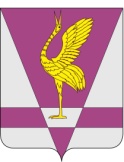 КРАСНОЯРСКИЙ КРАЙУЖУРСКИЙ РАЙОННЫЙ СОВЕТДЕПУТАТОВРЕШЕНИЕКРАСНОЯРСКИЙ КРАЙУЖУРСКИЙ РАЙОННЫЙ СОВЕТДЕПУТАТОВРЕШЕНИЕКРАСНОЯРСКИЙ КРАЙУЖУРСКИЙ РАЙОННЫЙ СОВЕТДЕПУТАТОВРЕШЕНИЕ00.02.2022 г.г. Ужур№ 00-000рОб утверждении Положения о контрольно-счетной комиссии Ужурского районаОб утверждении Положения о контрольно-счетной комиссии Ужурского районаОб утверждении Положения о контрольно-счетной комиссии Ужурского районаПредседатель Ужурского районного Совета депутатов_______________(Агламзянов А.С.) Глава Ужурского района ___________(Зарецкий К.Н.)Приложение к решению Ужурского районного Совета депутатов Красноярского краяот 00.02.2022 г. № 00-000р